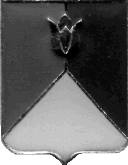 РОССИЙСКАЯ ФЕДЕРАЦИЯАДМИНИСТРАЦИЯ КУНАШАКСКОГО МУНИЦИПАЛЬНОГО РАЙОНАЧЕЛЯБИНСКОЙ ОБЛАСТИПОСТАНОВЛЕНИЕот 30.04.2019г. №594В соответствии со статьей 179 Бюджетного кодекса Российской Федерации, Уставом Кунашакского муниципального района ПОСТАНОВЛЯЮ:	1. Внести изменения в муниципальную программу «Повышение безопасности дорожного движения в Кунашакском муниципальном районе» на 2017-2019 годы», утвержденную постановлением администрации Кунашакского муниципального  района от 24.11.2016г. N1460, согласно приложениям 1,2.2. Отделу информационных технологий администрации Кунашакского муниципального района (Ватутин В.Р.) разместить настоящее постановление на официальном сайте администрации Кунашакского муниципального района.3. Организацию выполнения настоящего постановления возлагаю на себя.Исполняющий обязанностиГлавы района                                                                                      Р.Я. МухарамовПодпрограмма «Создание безопасных условий для движения пешеходов в Кунашакском муниципальном районе на 2017-2019 годы».Порядок финансирования мероприятий на 2019 годРуководитель Управления ЖКХ                                                                            Р.Я. МухарамовПодпрограмма «Содержание, ремонт и капитальный ремонт автомобильных дорог общего пользования районного значения в Кунашакском муниципальном районе на2017-2019 годы».Порядок финансирования мероприятий на 2019 годРуководитель Управления ЖКХ                                                                            Р.Я. МухарамовО внесении изменений в муниципальную программу  «Повышение безопасности дорожного движения в Кунашакском муниципальном районе на 2017-2019 годы»ПРИЛОЖЕНИЕ 1к постановлению Главы администрацииКунашакского муниципального района       от 24.11.2016 г. №1460 в редакции постановления Главы администрацииКунашакского муниципального районаот 30.04.2019г. №594№ п\пНаименованиеСумма, руб.Исполнитель1ПИР по объекту «строительство тротуара и уличное освещение по ул. Челябинская в с.Кунашак Кунашакского муниципального района»440 000УЖКХСЭ2Разработка проекта организации дорожного движения в Кунашакском с/п40 170УЖКХСЭ3Приобретение (закупка) целевой литературы, методических пособий по безопасности дорожного движения для образовательных учреждений, изготовление социальной рекламы по профилактике детского дорожно-транспортного травматизма, воспитание транспортной культуры у детей и подростков (выставка рисунков «Безопасное поведение на дорогах», проведение детских соревнований «Безопасное колесо», «Папа, мама, я и ПДД»)15 000Управление образования4ПИР по устройству светофорного объекта на пересечении улиц Совхозная - Ш.Тимергалиной в с.Кунашак Кунашакского муниципального района100 000УЖКХСЭ5ПИР по объекту «реконструкция светофора пер.Ленина-Коммунистическая в с.Кунашак Кунашакского муниципального района»99 000УЖКХСЭ6СМР по объекту «реконструкция светофора пер.Ленина-Коммунистическая в с.Кунашак Кунашакского муниципального района»1 000 000УЖКХСЭ7Экспертная оценка сметной документации по объекту: «Благоустройство общественной территории – тротуар по ул. Победы в с.Кунашак»12 000УЖКХСЭ8Разработка эскизного проекта по объекту: «Благоустройство общественной территории – тротуар по ул. Победы в с.Кунашак»25 000УЖКХСЭИТОГО:1 731 170ПРИЛОЖЕНИЕ 2к постановлениюГлавы администрацииКунашакского муниципального района       от 24.11.2016 г. №1460в редакции постановления Главы администрацииКунашакского муниципального районаот 30.04.2019г. №594№ п\пНаименованиеСумма, руб.Исполнитель1Содержание дорог местного значения в Кунашакском муниципальном районе16 522 420УЖКХСЭ МБУ «Дорсервис»2Лизинг дорожной техники (экскаватор)1 000 000УЖКХСЭ МБУ «Дорсервис»3Приобретение рециклера асфальтобетона ЕМ-61001 032 666,70УИиЗО4Ремонт автодороги по ул. Николаева в с.Кунашак Кунашакского муниципального района4 384 272УЖКХСЭ5Благоустройство центральной площади в с.Кунашак Кунашакского муниципального района4 463 164,30УЖКХСЭ6Капитальный ремонт автодороги поул.Молодежная в с.Большой Куяш Кунашакского муниципального района0УЖКХСЭ7Капитальный ремонт автодороги по ул. Свердлова в с.Кунашак Кунашакского муниципального района 2 307 277УЖКХСЭ8ПИР на разработку ливневой канализации  в п.Муслюмово ж.д. ст. Кунашакского муниципального района 609 000УЖКХСЭ9ПИР на разработку ливневой канализации  по ул. Ленина, Коммунистическая в с.Кунашак Кунашакского муниципального района0УЖКХСЭ10Экспертная оценка сметной документации по объекту: «Благоустройство общественной территории 1-го микрорайона в с.Кунашак»12 000УЖКХСЭ11Разработка эскизного проекта по объекту: «Благоустройство общественной территории 1-го микрорайона в с.Кунашак»30 000УЖКХСЭ12Экспертная оценка сметной документации по объекту: «Благоустройство общественной территории по ул.Коммунистическая в с.Кунашак»12 000УЖКХСЭ13Благоустройство внутридворовой территории д/с «Миляш» в с.Кунашак500 000УЖКХСЭ14Разработка топографической съемки для благоустройства общественной территории по ул.Ленина с.Кунашак15 000УЖКХСЭИТОГО:30 887 800